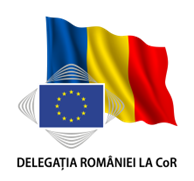 Timișoara, 13 iulie 2022Declarație privind prioritățile delegației naționale a României la Comitetul European al Regiunilor pentru mandatul iulie 2022 - ianuarie 2025Ținând cont de:prioritățile Comitetului European al Regiunilor pentru perioada 2020-2025 şi noile priorități precizate, datorită contextului european actual, de către noul președinte al CoR, dl Vasco Alves Cordeiro, la preluarea președinției CoR pentru cea de-a doua perioadă de doi ani jumătate a mandatului de 5 ani a CoR;problemele cu care autoritățile locale şi județene din România se confruntă la nivel european;Având în vedere:poziția României ca țară de frontieră a Uniunii Europene și interesul pe care colectivitățile locale din România îl au în ceea ce privește promovarea relațiilor de cooperare cu autoritățile locale şi regionale din țările vecine,interesele regionale specifice din zona de sud-est a Europei Centrale.Noi, membrii delegației României la Comitetul European al Regiunilor stabilim următoarele priorități:Promovarea, pe toate căile, respectiv prin luări de cuvânt în cadrul ședințelor Grupurilor politice, Comisiilor tematice şi Sesiunilor plenare ale CoR:unei politici de coeziune fără echivoc și fără compromisuri, puternice şi stabile, neștirbită din punct de vedere financiar de crizele cu care se confruntă Uniunea Europeană, singura care poate asigura coeziunea economică, socială, teritorială și de mediu, deci un pilon important al implementării proiectului european;aderării cât mai rapide a României la spațiul Schengen, creând alianțe, în acest scop, cu membrii CoR din statele membre aflate în aceeași situație cu cea a României şi contând pe sprijinul CoR în acest sens;necesității creării cât mai rapide a unui Comitet Consultativ Mixt (CCM) cu Republica Moldova, sprijinind aspirațiile europene ale acestei țări.De asemenea, delegația României la Comitetul European al Regiunilor se va concentra pe:dezvoltarea unei cooperări interregionale sporite cu parteneri locali din cadrul CoR, în scopul asigurării unui schimb de informații, experiență şi de bune practici în beneficiul reciproc;întărirea cooperării cu celelalte delegații naționale din cadrul CoR, acordând prioritate întâlnirilor cu delegațiile aparținând statelor membre ce dețin președinția Consiliului UE (trio, respectiv Franța, Cehia, Suedia);măsurile destinate să contribuie la realizarea Pactului Ecologic European (European Green Deal), a cărui realizare este indispensabilă pentru a atinge neutralitatea climatică până în 2050, implicând autoritățile locale și regionale, ca actori esențiali în transformarea fundamentală pe care Pactul ecologic o va opera în UE;măsurile destinate redresării şi rezilienței teritoriale în contextul post-pandemic;promovarea adoptării unei agende rurale, care să permită tuturor politicilor europene să contribuie prioritar la dezvoltarea zonelor rurale şi periurbane şi să ofere, totodată, o soluție integrată şi inovatoare pentru reducerea dezechilibrului urban-rural;lucrările Grupului interregional pentru Carpați, promovând necesitatea elaborării unei strategii macroregionale pentru această zonă;creșterea rolului tinerilor în procesul democratic, favorizând, spre exemplu, participarea tinerilor aleși locali la lucrările CoR;sprijinirea acțiunilor destinate promovării beneficiilor pieței unice digitale.PREȘEDINTELE DELEGAȚIEI NAȚIONALE A ROMÂNIEI,Alin-Adrian NICA